Ads Prove Effective in Retaining Mobile-Game PlayersMobile game ad revenue was up more than 8% in 2020, and games with ads had better retention than those without, according to Unity's 2021 Gaming Report. The top ad providers were Google AdMob followed by Unity and Facebook Audience Network.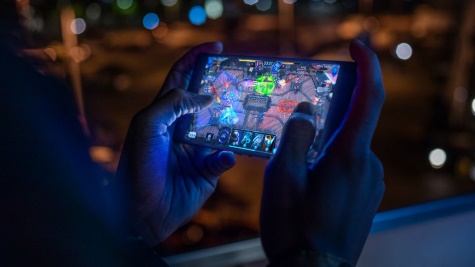 MediaPost Communications (free registration) 2.24.21https://www.mediapost.com/publications/article/360852/2020-gaming-benchmark-report-shows-how-covid-19-pa.htmlImage credit:
https://cdn.mos.cms.futurecdn.net/6dGXbn8ePDik3WZq6TDk67-1200-80.jpg